教學材料：  甲. 課文本教材選自： 林秀穗著：《九色鹿》，台灣：步步出版社，2017年。乙. 教學材料：  詞彙表 (發展三) 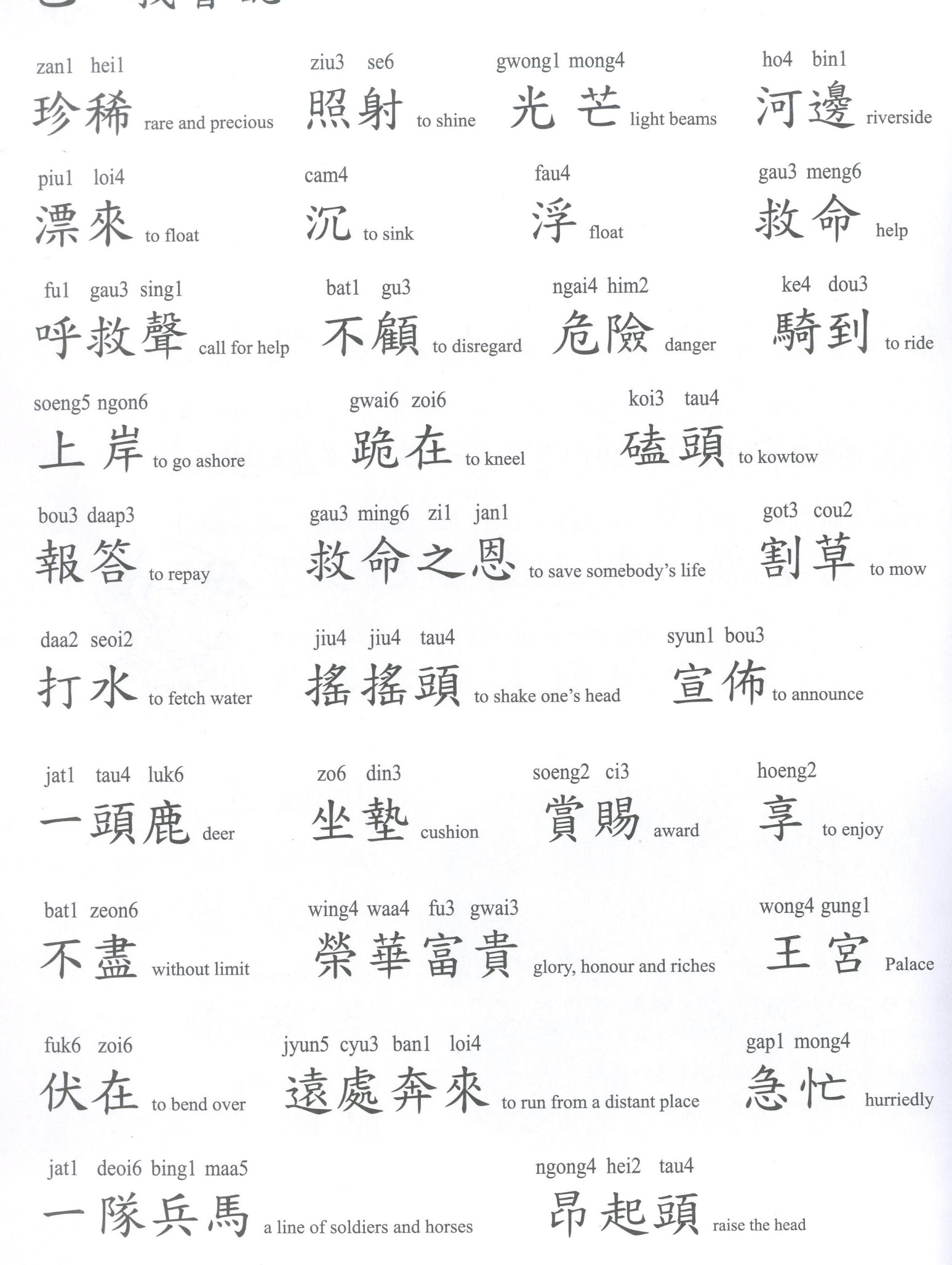 乙. 量詞/造句工作紙 (發展四)河上漂來一個人，一會兒浮上來，一會兒沉下去。________________________________________________________________1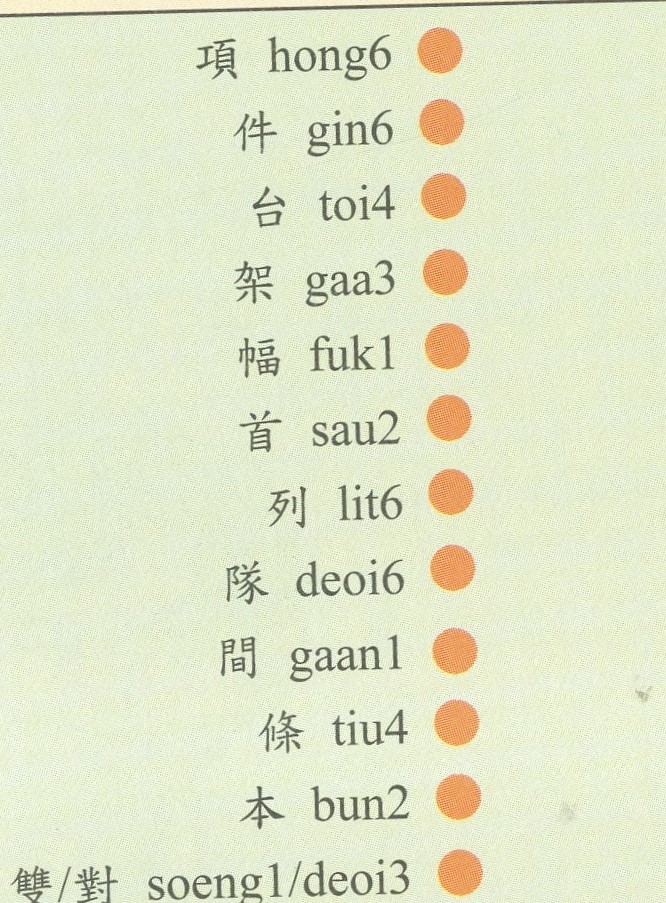 A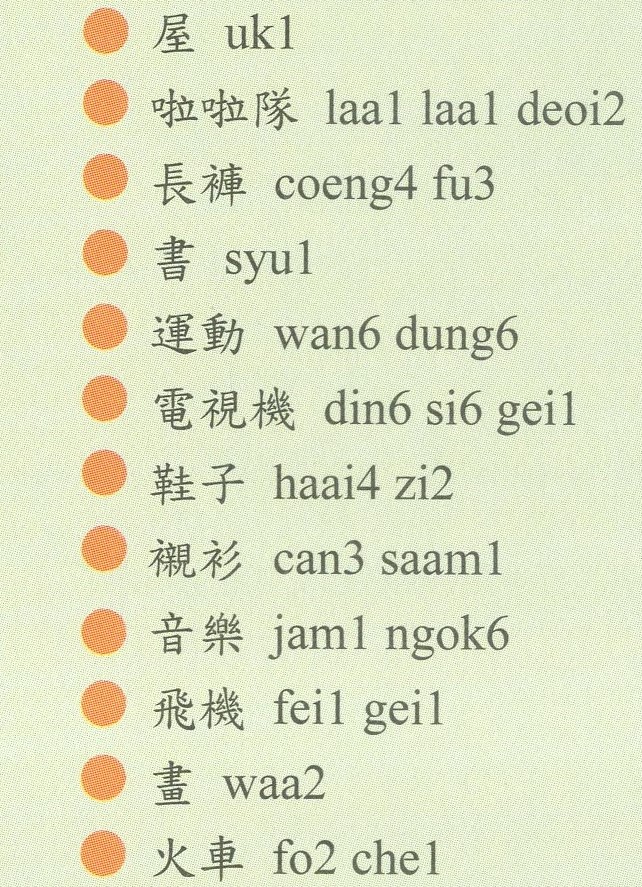 2B3C4D5E6F7G8H9I10J11K12L13頭M 兵馬  14隊N   鹿15艘O   烏鴉16個P 小輪17隻Q 人